Curriculum vitae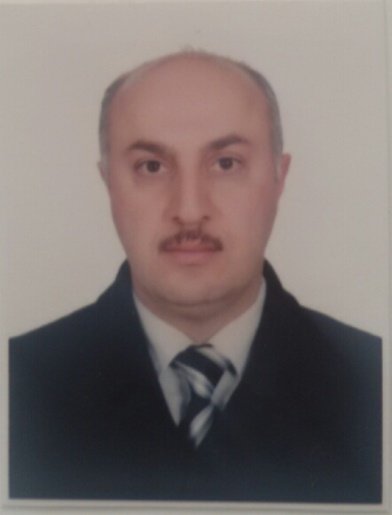 Name :                Uday Hani MohammadSpeciality :           urologic surgeonDuration of service after specialization:    13 yearsNationality:          IraqiMarital state :      married / four childrenPlace of birth :     Dyiala / IraqDate of birth :      7-2-1975Address   :            Iraq- MosulE-mail :                usamerrai@gmail.comMobile no. : 00964-7704490925 / 00964-7517262943QUALIFICATIONSHigher specialization in urology(Ph.D.)-May/2005 equivalent to British fellowship & the American board in urology.Jordanian board of urologic surgery(F.J.M.C.)-August/2005Arab board of urologic surgery(F.A.B.M.S.)- May/2006Member of the Royal college of surgeons - Ireland(M.R.C.S.) – june /2007Bachelor of surgery & medicine ( M.B.Ch.B.)Iraqi certificate of secondary education(1991).EXPERIENCES  Co-professor of urosurgery in Mosul college of medicine (from 2008 till now).Member of the committee of quality assurance & performance evaluation in Mosul medical college for 2 years ( 2017-2018 & 2018-2019).Member of the committee of accreditation of medical colleges in Mosul medical college ( 2018-2019). Member of the committee of rapporteurs in the surgical department (2018-2019).Specialist urosurgeon in the biggest Jordanian ministry of health hospitals (Al-Bashir teaching hospital &Prince Hamzeh teaching hospital) Amman- Jordan for 3 years (2006-2008).Specialist urosurgeon in AI-jumhoury teaching hospital & Al-salam teaching hospital in Mosul for 10 years ( from 2008 till now).  Member of the Iraqi urology association. Member of the European association of urology. Member of the Jordanian medical association(2006–  2008) & old member of the Jordanian association of urosurgery. Member of the Iraqi medical association.15 years practicing urodynamic studies & neurourology.Presentation of  lectures & seminars to urology residents & the 5th year medical students in Jordan university.Participating in the regular meetings of the Jordanian society of urosurgeons.Attendance & participation  in the conferences of CME & presenting lectures in the conferences held in Mosul college of medicine.Participating in the urologic training of the residents in Al-Salam teaching hospital.Attendence & participation in clinical meetings & CME lectures held in Al-salam teaching hospital & Al-jumhoury teaching hospital.  Presentation of lectures & practical urologic training for 2 years for the undergraduate medical students of Nineveh college of medicine.13 years experience in doing different & complicated urologic open surgeries in addition to different endoscopic renal & urinary tract procedures.Large experience in pediatric urologic surgery & managing congenital urinary abnormalities.Having tow researches published in the Iraqi journal of medical sciences (2013) , one research published in Baghdad medical journal (2013), one research published in Tikrit medical journal (2014) & one research published in the Saudi journal for kidney diseases & transplantation.Having a research which attained the title of " a pioneer research " in the gallery of Mosul University in 2014.  